SOLICITUD DE ACREDITACIÓN PARA PERIODISTAS INDEPENDIENTES DURANTE LA EMERGENCIA NACIONAL POR EL COVID 19DATOS PERSONALES:Nombre completo:Dirección:DUI:NIT:Página web o agencia para la que colabora:NOTA:La credencial tendrá vigencia exclusivamente durante el período de emergencia nacional, la cual durará inicialmente 30 días y podrá ser prorrogable dependiendo de la evolución del virus y las medidas de contención que determina el Estado Salvadoreño. Deberá anexar una foto en formato JPG o PNG con buena resolución en primer plano (tipo cédula y no selfie) junto a su CV que haga comprobar su formación en periodismo o carreras afines y/o experiencia en el ejercicio periodístico.Finalmente, la persona que llena y entrega este formulario está dando fe que tanto la información presentada acá y la adjunta es verdadera, en caso contrario se podrá anular la acreditación y dar seguimiento según las leyes nacionales. NOTA:La credencial tendrá vigencia exclusivamente durante el período de emergencia nacional, la cual durará inicialmente 30 días y podrá ser prorrogable dependiendo de la evolución del virus y las medidas de contención que determina el Estado Salvadoreño. Deberá anexar una foto en formato JPG o PNG con buena resolución en primer plano (tipo cédula y no selfie) junto a su CV que haga comprobar su formación en periodismo o carreras afines y/o experiencia en el ejercicio periodístico.Finalmente, la persona que llena y entrega este formulario está dando fe que tanto la información presentada acá y la adjunta es verdadera, en caso contrario se podrá anular la acreditación y dar seguimiento según las leyes nacionales. NOTA:La credencial tendrá vigencia exclusivamente durante el período de emergencia nacional, la cual durará inicialmente 30 días y podrá ser prorrogable dependiendo de la evolución del virus y las medidas de contención que determina el Estado Salvadoreño. Deberá anexar una foto en formato JPG o PNG con buena resolución en primer plano (tipo cédula y no selfie) junto a su CV que haga comprobar su formación en periodismo o carreras afines y/o experiencia en el ejercicio periodístico.Finalmente, la persona que llena y entrega este formulario está dando fe que tanto la información presentada acá y la adjunta es verdadera, en caso contrario se podrá anular la acreditación y dar seguimiento según las leyes nacionales. NOTA:La credencial tendrá vigencia exclusivamente durante el período de emergencia nacional, la cual durará inicialmente 30 días y podrá ser prorrogable dependiendo de la evolución del virus y las medidas de contención que determina el Estado Salvadoreño. Deberá anexar una foto en formato JPG o PNG con buena resolución en primer plano (tipo cédula y no selfie) junto a su CV que haga comprobar su formación en periodismo o carreras afines y/o experiencia en el ejercicio periodístico.Finalmente, la persona que llena y entrega este formulario está dando fe que tanto la información presentada acá y la adjunta es verdadera, en caso contrario se podrá anular la acreditación y dar seguimiento según las leyes nacionales. NOTA:La credencial tendrá vigencia exclusivamente durante el período de emergencia nacional, la cual durará inicialmente 30 días y podrá ser prorrogable dependiendo de la evolución del virus y las medidas de contención que determina el Estado Salvadoreño. Deberá anexar una foto en formato JPG o PNG con buena resolución en primer plano (tipo cédula y no selfie) junto a su CV que haga comprobar su formación en periodismo o carreras afines y/o experiencia en el ejercicio periodístico.Finalmente, la persona que llena y entrega este formulario está dando fe que tanto la información presentada acá y la adjunta es verdadera, en caso contrario se podrá anular la acreditación y dar seguimiento según las leyes nacionales. NOTA:La credencial tendrá vigencia exclusivamente durante el período de emergencia nacional, la cual durará inicialmente 30 días y podrá ser prorrogable dependiendo de la evolución del virus y las medidas de contención que determina el Estado Salvadoreño. Deberá anexar una foto en formato JPG o PNG con buena resolución en primer plano (tipo cédula y no selfie) junto a su CV que haga comprobar su formación en periodismo o carreras afines y/o experiencia en el ejercicio periodístico.Finalmente, la persona que llena y entrega este formulario está dando fe que tanto la información presentada acá y la adjunta es verdadera, en caso contrario se podrá anular la acreditación y dar seguimiento según las leyes nacionales. NOTA:La credencial tendrá vigencia exclusivamente durante el período de emergencia nacional, la cual durará inicialmente 30 días y podrá ser prorrogable dependiendo de la evolución del virus y las medidas de contención que determina el Estado Salvadoreño. Deberá anexar una foto en formato JPG o PNG con buena resolución en primer plano (tipo cédula y no selfie) junto a su CV que haga comprobar su formación en periodismo o carreras afines y/o experiencia en el ejercicio periodístico.Finalmente, la persona que llena y entrega este formulario está dando fe que tanto la información presentada acá y la adjunta es verdadera, en caso contrario se podrá anular la acreditación y dar seguimiento según las leyes nacionales. 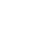 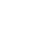 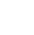 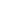 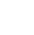 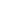 